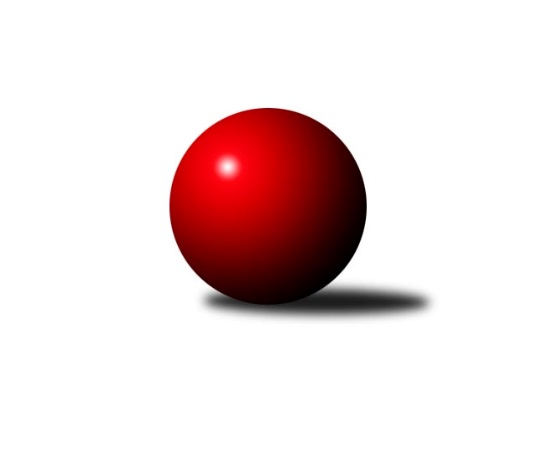 Č.3Ročník 2022/2023	5.6.2024 2. KLM B 2022/2023Statistika 3. kolaTabulka družstev:		družstvo	záp	výh	rem	proh	skore	sety	průměr	body	plné	dorážka	chyby	1.	SK Podlužan Prušánky A	3	3	0	0	21.5 : 2.5 	(48.0 : 24.0)	3487	6	2290	1197	19.7	2.	TJ Sl. Kamenice nad Lipou	3	3	0	0	18.0 : 6.0 	(44.0 : 28.0)	3368	6	2236	1132	21.7	3.	HKK Olomouc	3	3	0	0	15.5 : 8.5 	(40.0 : 32.0)	3357	6	2217	1140	23.3	4.	KK Blansko	3	2	0	1	15.5 : 8.5 	(36.5 : 35.5)	3382	4	2248	1135	29	5.	TJ Start Rychnov n. Kn.	3	2	0	1	10.5 : 13.5 	(30.5 : 41.5)	3273	4	2192	1081	30.7	6.	VKK Vsetín	3	1	0	2	11.0 : 13.0 	(36.0 : 36.0)	3329	2	2249	1081	33.3	7.	TJ Sokol Husovice B	3	1	0	2	11.0 : 13.0 	(34.5 : 37.5)	3267	2	2197	1070	31.7	8.	TJ Sokol Chvalíkovice	3	1	0	2	9.0 : 15.0 	(32.5 : 39.5)	3206	2	2172	1034	36.3	9.	TJ Horní Benešov	3	0	2	1	9.0 : 15.0 	(31.0 : 41.0)	3389	2	2253	1137	27	10.	KK Moravská Slávia Brno	3	0	1	2	10.0 : 14.0 	(34.5 : 37.5)	3314	1	2248	1065	29	11.	KC Zlín	3	0	1	2	8.0 : 16.0 	(35.0 : 37.0)	3316	1	2227	1090	25.3	12.	TJ Sokol Vracov	3	0	0	3	5.0 : 19.0 	(29.5 : 42.5)	3273	0	2197	1077	35.3Tabulka doma:		družstvo	záp	výh	rem	proh	skore	sety	průměr	body	maximum	minimum	1.	TJ Sl. Kamenice nad Lipou	2	2	0	0	12.0 : 4.0 	(31.5 : 16.5)	3399	4	3399	3399	2.	HKK Olomouc	2	2	0	0	11.0 : 5.0 	(26.0 : 22.0)	3328	4	3383	3273	3.	TJ Start Rychnov n. Kn.	2	2	0	0	10.0 : 6.0 	(24.5 : 23.5)	3277	4	3278	3275	4.	SK Podlužan Prušánky A	1	1	0	0	7.5 : 0.5 	(18.0 : 6.0)	3558	2	3558	3558	5.	KK Blansko	2	1	0	1	9.5 : 6.5 	(22.5 : 25.5)	3336	2	3370	3302	6.	VKK Vsetín	2	1	0	1	9.0 : 7.0 	(28.0 : 20.0)	3398	2	3487	3308	7.	TJ Sokol Husovice B	2	1	0	1	8.0 : 8.0 	(25.5 : 22.5)	3303	2	3359	3246	8.	KK Moravská Slávia Brno	1	0	1	0	4.0 : 4.0 	(12.5 : 11.5)	3380	1	3380	3380	9.	TJ Horní Benešov	2	0	1	1	5.0 : 11.0 	(19.5 : 28.5)	3397	1	3416	3378	10.	TJ Sokol Chvalíkovice	0	0	0	0	0.0 : 0.0 	(0.0 : 0.0)	0	0	0	0	11.	KC Zlín	1	0	0	1	2.0 : 6.0 	(11.5 : 12.5)	3289	0	3289	3289	12.	TJ Sokol Vracov	1	0	0	1	2.0 : 6.0 	(10.0 : 14.0)	3298	0	3298	3298Tabulka venku:		družstvo	záp	výh	rem	proh	skore	sety	průměr	body	maximum	minimum	1.	SK Podlužan Prušánky A	2	2	0	0	14.0 : 2.0 	(30.0 : 18.0)	3452	4	3479	3424	2.	KK Blansko	1	1	0	0	6.0 : 2.0 	(14.0 : 10.0)	3428	2	3428	3428	3.	TJ Sl. Kamenice nad Lipou	1	1	0	0	6.0 : 2.0 	(12.5 : 11.5)	3337	2	3337	3337	4.	HKK Olomouc	1	1	0	0	4.5 : 3.5 	(14.0 : 10.0)	3386	2	3386	3386	5.	TJ Sokol Chvalíkovice	3	1	0	2	9.0 : 15.0 	(32.5 : 39.5)	3206	2	3281	3075	6.	TJ Horní Benešov	1	0	1	0	4.0 : 4.0 	(11.5 : 12.5)	3381	1	3381	3381	7.	KC Zlín	2	0	1	1	6.0 : 10.0 	(23.5 : 24.5)	3330	1	3420	3240	8.	TJ Sokol Husovice B	1	0	0	1	3.0 : 5.0 	(9.0 : 15.0)	3231	0	3231	3231	9.	VKK Vsetín	1	0	0	1	2.0 : 6.0 	(8.0 : 16.0)	3261	0	3261	3261	10.	TJ Start Rychnov n. Kn.	1	0	0	1	0.5 : 7.5 	(6.0 : 18.0)	3270	0	3270	3270	11.	KK Moravská Slávia Brno	2	0	0	2	6.0 : 10.0 	(22.0 : 26.0)	3281	0	3307	3254	12.	TJ Sokol Vracov	2	0	0	2	3.0 : 13.0 	(19.5 : 28.5)	3261	0	3300	3222Tabulka podzimní části:		družstvo	záp	výh	rem	proh	skore	sety	průměr	body	doma	venku	1.	SK Podlužan Prušánky A	3	3	0	0	21.5 : 2.5 	(48.0 : 24.0)	3487	6 	1 	0 	0 	2 	0 	0	2.	TJ Sl. Kamenice nad Lipou	3	3	0	0	18.0 : 6.0 	(44.0 : 28.0)	3368	6 	2 	0 	0 	1 	0 	0	3.	HKK Olomouc	3	3	0	0	15.5 : 8.5 	(40.0 : 32.0)	3357	6 	2 	0 	0 	1 	0 	0	4.	KK Blansko	3	2	0	1	15.5 : 8.5 	(36.5 : 35.5)	3382	4 	1 	0 	1 	1 	0 	0	5.	TJ Start Rychnov n. Kn.	3	2	0	1	10.5 : 13.5 	(30.5 : 41.5)	3273	4 	2 	0 	0 	0 	0 	1	6.	VKK Vsetín	3	1	0	2	11.0 : 13.0 	(36.0 : 36.0)	3329	2 	1 	0 	1 	0 	0 	1	7.	TJ Sokol Husovice B	3	1	0	2	11.0 : 13.0 	(34.5 : 37.5)	3267	2 	1 	0 	1 	0 	0 	1	8.	TJ Sokol Chvalíkovice	3	1	0	2	9.0 : 15.0 	(32.5 : 39.5)	3206	2 	0 	0 	0 	1 	0 	2	9.	TJ Horní Benešov	3	0	2	1	9.0 : 15.0 	(31.0 : 41.0)	3389	2 	0 	1 	1 	0 	1 	0	10.	KK Moravská Slávia Brno	3	0	1	2	10.0 : 14.0 	(34.5 : 37.5)	3314	1 	0 	1 	0 	0 	0 	2	11.	KC Zlín	3	0	1	2	8.0 : 16.0 	(35.0 : 37.0)	3316	1 	0 	0 	1 	0 	1 	1	12.	TJ Sokol Vracov	3	0	0	3	5.0 : 19.0 	(29.5 : 42.5)	3273	0 	0 	0 	1 	0 	0 	2Tabulka jarní části:		družstvo	záp	výh	rem	proh	skore	sety	průměr	body	doma	venku	1.	TJ Start Rychnov n. Kn.	0	0	0	0	0.0 : 0.0 	(0.0 : 0.0)	0	0 	0 	0 	0 	0 	0 	0 	2.	VKK Vsetín	0	0	0	0	0.0 : 0.0 	(0.0 : 0.0)	0	0 	0 	0 	0 	0 	0 	0 	3.	TJ Horní Benešov	0	0	0	0	0.0 : 0.0 	(0.0 : 0.0)	0	0 	0 	0 	0 	0 	0 	0 	4.	TJ Sl. Kamenice nad Lipou	0	0	0	0	0.0 : 0.0 	(0.0 : 0.0)	0	0 	0 	0 	0 	0 	0 	0 	5.	TJ Sokol Husovice B	0	0	0	0	0.0 : 0.0 	(0.0 : 0.0)	0	0 	0 	0 	0 	0 	0 	0 	6.	TJ Sokol Chvalíkovice	0	0	0	0	0.0 : 0.0 	(0.0 : 0.0)	0	0 	0 	0 	0 	0 	0 	0 	7.	KK Moravská Slávia Brno	0	0	0	0	0.0 : 0.0 	(0.0 : 0.0)	0	0 	0 	0 	0 	0 	0 	0 	8.	KK Blansko	0	0	0	0	0.0 : 0.0 	(0.0 : 0.0)	0	0 	0 	0 	0 	0 	0 	0 	9.	KC Zlín	0	0	0	0	0.0 : 0.0 	(0.0 : 0.0)	0	0 	0 	0 	0 	0 	0 	0 	10.	SK Podlužan Prušánky A	0	0	0	0	0.0 : 0.0 	(0.0 : 0.0)	0	0 	0 	0 	0 	0 	0 	0 	11.	TJ Sokol Vracov	0	0	0	0	0.0 : 0.0 	(0.0 : 0.0)	0	0 	0 	0 	0 	0 	0 	0 	12.	HKK Olomouc	0	0	0	0	0.0 : 0.0 	(0.0 : 0.0)	0	0 	0 	0 	0 	0 	0 	0 Zisk bodů pro družstvo:		jméno hráče	družstvo	body	zápasy	v %	dílčí body	sety	v %	1.	David Dúška 	TJ Sl. Kamenice nad Lipou 	3	/	3	(100%)	10	/	12	(83%)	2.	Pavel Polanský ml.	TJ Sokol Vracov 	3	/	3	(100%)	10	/	12	(83%)	3.	David Matlach 	KC Zlín 	3	/	3	(100%)	9.5	/	12	(79%)	4.	Jakub Flek 	KK Blansko  	3	/	3	(100%)	9.5	/	12	(79%)	5.	Jan Zálešák 	SK Podlužan Prušánky A 	3	/	3	(100%)	9	/	12	(75%)	6.	Lukáš Hlavinka 	SK Podlužan Prušánky A 	3	/	3	(100%)	8.5	/	12	(71%)	7.	Pavel Košťál 	KK Moravská Slávia Brno 	3	/	3	(100%)	8	/	12	(67%)	8.	Zdeněk Zálešák 	SK Podlužan Prušánky A 	3	/	3	(100%)	8	/	12	(67%)	9.	Otakar Lukáč 	KK Blansko  	3	/	3	(100%)	8	/	12	(67%)	10.	Radek Šenkýř 	KK Moravská Slávia Brno 	3	/	3	(100%)	7.5	/	12	(63%)	11.	Petr Havíř 	KK Blansko  	2.5	/	3	(83%)	7	/	12	(58%)	12.	Břetislav Sobota 	HKK Olomouc 	2	/	2	(100%)	6	/	8	(75%)	13.	Pavel Husar 	TJ Sokol Husovice B 	2	/	2	(100%)	6	/	8	(75%)	14.	Vojtěch Novák 	SK Podlužan Prušánky A 	2	/	2	(100%)	5.5	/	8	(69%)	15.	Josef Hendrych 	TJ Sokol Chvalíkovice 	2	/	2	(100%)	5	/	8	(63%)	16.	Jakub Ouhel 	TJ Sl. Kamenice nad Lipou 	2	/	2	(100%)	4.5	/	8	(56%)	17.	Michal Albrecht 	HKK Olomouc 	2	/	3	(67%)	10	/	12	(83%)	18.	Stanislav Esterka 	SK Podlužan Prušánky A 	2	/	3	(67%)	8.5	/	12	(71%)	19.	Jiří Hendrych 	TJ Horní Benešov 	2	/	3	(67%)	8.5	/	12	(71%)	20.	Tomáš Novosad 	VKK Vsetín  	2	/	3	(67%)	8	/	12	(67%)	21.	Jakub Haresta 	TJ Sokol Husovice B 	2	/	3	(67%)	8	/	12	(67%)	22.	Radek Havran 	HKK Olomouc 	2	/	3	(67%)	8	/	12	(67%)	23.	David Hendrych 	TJ Sokol Chvalíkovice 	2	/	3	(67%)	7	/	12	(58%)	24.	Jakub Seniura 	TJ Start Rychnov n. Kn. 	2	/	3	(67%)	6.5	/	12	(54%)	25.	Karel Dúška 	TJ Sl. Kamenice nad Lipou 	2	/	3	(67%)	6.5	/	12	(54%)	26.	Milan Klika 	KK Moravská Slávia Brno 	2	/	3	(67%)	6.5	/	12	(54%)	27.	Vojtěch Šípek 	TJ Start Rychnov n. Kn. 	2	/	3	(67%)	6	/	12	(50%)	28.	Jaromír Hendrych 	TJ Horní Benešov 	2	/	3	(67%)	6	/	12	(50%)	29.	Tomáš Hambálek 	VKK Vsetín  	2	/	3	(67%)	6	/	12	(50%)	30.	Milan Bělíček 	VKK Vsetín  	2	/	3	(67%)	5.5	/	12	(46%)	31.	Tomáš Gaspar 	TJ Sokol Vracov 	2	/	3	(67%)	5	/	12	(42%)	32.	Jaroslav Fojtů 	VKK Vsetín  	1	/	1	(100%)	3	/	4	(75%)	33.	Radek Hendrych 	TJ Sokol Chvalíkovice 	1	/	1	(100%)	3	/	4	(75%)	34.	Jiří Ouhel 	TJ Sl. Kamenice nad Lipou 	1	/	1	(100%)	3	/	4	(75%)	35.	Petr Šindelář 	TJ Sl. Kamenice nad Lipou 	1	/	1	(100%)	3	/	4	(75%)	36.	Vojtěch Stárek 	TJ Sokol Husovice B 	1	/	1	(100%)	3	/	4	(75%)	37.	Roman Flek 	KK Blansko  	1	/	1	(100%)	2.5	/	4	(63%)	38.	Marek Škrabal 	TJ Sokol Husovice B 	1	/	1	(100%)	2	/	4	(50%)	39.	Jiří Radil 	TJ Sokol Husovice B 	1	/	2	(50%)	5	/	8	(63%)	40.	Václav Rychtařík ml.	TJ Sl. Kamenice nad Lipou 	1	/	2	(50%)	5	/	8	(63%)	41.	Josef Šrámek 	HKK Olomouc 	1	/	2	(50%)	4.5	/	8	(56%)	42.	Martin Čihák 	TJ Start Rychnov n. Kn. 	1	/	2	(50%)	4	/	8	(50%)	43.	Ladislav Urbánek 	TJ Start Rychnov n. Kn. 	1	/	2	(50%)	4	/	8	(50%)	44.	Aleš Staněk 	TJ Sokol Chvalíkovice 	1	/	2	(50%)	4	/	8	(50%)	45.	Jonas Mückstein 	TJ Sokol Chvalíkovice 	1	/	2	(50%)	4	/	8	(50%)	46.	Martin Tesařík 	SK Podlužan Prušánky A 	1	/	2	(50%)	4	/	8	(50%)	47.	Jiří Baslar 	HKK Olomouc 	1	/	2	(50%)	3	/	8	(38%)	48.	Tomáš Válka 	TJ Sokol Husovice B 	1	/	2	(50%)	3	/	8	(38%)	49.	Petr Sehnal 	KK Blansko  	1	/	2	(50%)	2	/	8	(25%)	50.	Vlastimil Kancner 	VKK Vsetín  	1	/	3	(33%)	7	/	12	(58%)	51.	Lubomír Matějíček 	KC Zlín 	1	/	3	(33%)	7	/	12	(58%)	52.	Pavel Antoš 	KK Moravská Slávia Brno 	1	/	3	(33%)	6.5	/	12	(54%)	53.	Jindřich Kolařík 	KC Zlín 	1	/	3	(33%)	6	/	12	(50%)	54.	Libor Vančura 	VKK Vsetín  	1	/	3	(33%)	5.5	/	12	(46%)	55.	Kamil Bartoš 	HKK Olomouc 	1	/	3	(33%)	5.5	/	12	(46%)	56.	Roman Chovanec 	KK Blansko  	1	/	3	(33%)	5.5	/	12	(46%)	57.	Bronislav Fojtík 	KC Zlín 	1	/	3	(33%)	5	/	12	(42%)	58.	Lukáš Dúška 	TJ Sl. Kamenice nad Lipou 	1	/	3	(33%)	4.5	/	12	(38%)	59.	Martin Gabrhel 	TJ Sokol Husovice B 	1	/	3	(33%)	4	/	12	(33%)	60.	Kamil Kubeša 	TJ Horní Benešov 	1	/	3	(33%)	4	/	12	(33%)	61.	Vladislav Pečinka 	TJ Horní Benešov 	1	/	3	(33%)	4	/	12	(33%)	62.	Zdeněk Černý 	TJ Horní Benešov 	1	/	3	(33%)	4	/	12	(33%)	63.	Stanislav Novák 	KK Moravská Slávia Brno 	1	/	3	(33%)	3	/	12	(25%)	64.	Václav Buřil 	TJ Start Rychnov n. Kn. 	0.5	/	1	(50%)	2	/	4	(50%)	65.	Martin Procházka 	SK Podlužan Prušánky A 	0.5	/	1	(50%)	2	/	4	(50%)	66.	Marian Hošek 	HKK Olomouc 	0.5	/	1	(50%)	2	/	4	(50%)	67.	Stanislav Kočí 	TJ Sokol Vracov 	0	/	1	(0%)	2	/	4	(50%)	68.	Miroslav Petřek ml.	TJ Horní Benešov 	0	/	1	(0%)	1	/	4	(25%)	69.	Milan Sekanina 	HKK Olomouc 	0	/	1	(0%)	1	/	4	(25%)	70.	Denis Vítek 	TJ Sokol Chvalíkovice 	0	/	1	(0%)	1	/	4	(25%)	71.	Jiří Rauschgold 	TJ Sokol Husovice B 	0	/	1	(0%)	1	/	4	(25%)	72.	Lukáš Pacák 	TJ Start Rychnov n. Kn. 	0	/	1	(0%)	0.5	/	4	(13%)	73.	Filip Vrzala 	KC Zlín 	0	/	1	(0%)	0.5	/	4	(13%)	74.	Jaroslav Hanuš 	TJ Sokol Vracov 	0	/	1	(0%)	0	/	4	(0%)	75.	Radim Abrahám 	KC Zlín 	0	/	1	(0%)	0	/	4	(0%)	76.	Radek Janás 	KC Zlín 	0	/	2	(0%)	4	/	8	(50%)	77.	Vlastimil Skopalík 	TJ Horní Benešov 	0	/	2	(0%)	3.5	/	8	(44%)	78.	Antonín Kratochvíla 	TJ Sokol Vracov 	0	/	2	(0%)	3.5	/	8	(44%)	79.	Otto Mückstein 	TJ Sokol Chvalíkovice 	0	/	2	(0%)	3	/	8	(38%)	80.	Jiří Hanuš 	KK Moravská Slávia Brno 	0	/	2	(0%)	2	/	8	(25%)	81.	Josef Kotlán 	KK Blansko  	0	/	2	(0%)	2	/	8	(25%)	82.	Jakub Hnát 	TJ Sokol Husovice B 	0	/	2	(0%)	1.5	/	8	(19%)	83.	Zoltán Bagári 	VKK Vsetín  	0	/	2	(0%)	1	/	8	(13%)	84.	Tomáš Sasín 	TJ Sokol Vracov 	0	/	3	(0%)	5	/	12	(42%)	85.	Roman Kindl 	TJ Start Rychnov n. Kn. 	0	/	3	(0%)	4.5	/	12	(38%)	86.	Jiří Staněk 	TJ Sokol Chvalíkovice 	0	/	3	(0%)	4.5	/	12	(38%)	87.	Petr Polanský 	TJ Sokol Vracov 	0	/	3	(0%)	3	/	12	(25%)	88.	Jaroslav Šmejda 	TJ Start Rychnov n. Kn. 	0	/	3	(0%)	3	/	12	(25%)Průměry na kuželnách:		kuželna	průměr	plné	dorážka	chyby	výkon na hráče	1.	 Horní Benešov, 1-4	3423	2285	1138	27.3	(570.5)	2.	Prušánky, 1-4	3414	2259	1155	25.5	(569.0)	3.	KK MS Brno, 1-4	3380	2262	1118	22.5	(563.4)	4.	TJ Sokol Vracov, 1-6	3363	2225	1137	34.0	(560.5)	5.	Kamenice, 1-4	3331	2236	1095	29.8	(555.3)	6.	KK Blansko, 1-6	3324	2221	1102	25.3	(554.1)	7.	TJ Zbrojovka Vsetín, 1-4	3323	2218	1105	28.0	(553.9)	8.	KC Zlín, 1-4	3313	2215	1098	21.0	(552.2)	9.	HKK Olomouc, 5-8	3296	2203	1093	28.0	(549.5)	10.	TJ Sokol Brno IV, 1-4	3286	2212	1074	33.3	(547.8)	11.	Rychnov nad Kněžnou, 1-4	3267	2200	1067	33.8	(544.5)Nejlepší výkony na kuželnách: Horní Benešov, 1-4SK Podlužan Prušánky A	3479	3. kolo	Jiří Hendrych 	TJ Horní Benešov	607	1. koloKC Zlín	3420	1. kolo	Lukáš Hlavinka 	SK Podlužan Prušánky A	604	3. koloTJ Horní Benešov	3416	1. kolo	Zdeněk Černý 	TJ Horní Benešov	601	3. koloTJ Horní Benešov	3378	3. kolo	Jaromír Hendrych 	TJ Horní Benešov	600	1. kolo		. kolo	David Matlach 	KC Zlín	600	1. kolo		. kolo	Zdeněk Zálešák 	SK Podlužan Prušánky A	592	3. kolo		. kolo	Kamil Kubeša 	TJ Horní Benešov	587	1. kolo		. kolo	Stanislav Esterka 	SK Podlužan Prušánky A	584	3. kolo		. kolo	Radek Janás 	KC Zlín	581	1. kolo		. kolo	Jiří Hendrych 	TJ Horní Benešov	580	3. koloPrušánky, 1-4SK Podlužan Prušánky A	3558	2. kolo	Zdeněk Zálešák 	SK Podlužan Prušánky A	627	2. koloTJ Start Rychnov n. Kn.	3270	2. kolo	Jan Zálešák 	SK Podlužan Prušánky A	619	2. kolo		. kolo	Lukáš Hlavinka 	SK Podlužan Prušánky A	608	2. kolo		. kolo	Stanislav Esterka 	SK Podlužan Prušánky A	604	2. kolo		. kolo	Roman Kindl 	TJ Start Rychnov n. Kn.	565	2. kolo		. kolo	Vojtěch Novák 	SK Podlužan Prušánky A	561	2. kolo		. kolo	Lukáš Pacák 	TJ Start Rychnov n. Kn.	558	2. kolo		. kolo	Jaroslav Šmejda 	TJ Start Rychnov n. Kn.	551	2. kolo		. kolo	Vojtěch Šípek 	TJ Start Rychnov n. Kn.	549	2. kolo		. kolo	Václav Buřil 	TJ Start Rychnov n. Kn.	539	2. koloKK MS Brno, 1-4TJ Horní Benešov	3381	2. kolo	Jaromír Hendrych 	TJ Horní Benešov	595	2. koloKK Moravská Slávia Brno	3380	2. kolo	Milan Klika 	KK Moravská Slávia Brno	587	2. kolo		. kolo	Jiří Hendrych 	TJ Horní Benešov	585	2. kolo		. kolo	Radek Šenkýř 	KK Moravská Slávia Brno	585	2. kolo		. kolo	Pavel Košťál 	KK Moravská Slávia Brno	582	2. kolo		. kolo	Zdeněk Černý 	TJ Horní Benešov	573	2. kolo		. kolo	Kamil Kubeša 	TJ Horní Benešov	567	2. kolo		. kolo	Stanislav Novák 	KK Moravská Slávia Brno	560	2. kolo		. kolo	Vlastimil Skopalík 	TJ Horní Benešov	539	2. kolo		. kolo	Jiří Hanuš 	KK Moravská Slávia Brno	533	2. koloTJ Sokol Vracov, 1-6KK Blansko 	3428	2. kolo	Jakub Flek 	KK Blansko 	619	2. koloTJ Sokol Vracov	3298	2. kolo	Pavel Polanský ml.	TJ Sokol Vracov	593	2. kolo		. kolo	Josef Kotlán 	KK Blansko 	589	2. kolo		. kolo	Petr Sehnal 	KK Blansko 	569	2. kolo		. kolo	Otakar Lukáč 	KK Blansko 	565	2. kolo		. kolo	Tomáš Sasín 	TJ Sokol Vracov	555	2. kolo		. kolo	Petr Polanský 	TJ Sokol Vracov	553	2. kolo		. kolo	Tomáš Gaspar 	TJ Sokol Vracov	553	2. kolo		. kolo	Petr Havíř 	KK Blansko 	548	2. kolo		. kolo	Stanislav Kočí 	TJ Sokol Vracov	546	2. koloKamenice, 1-4TJ Sl. Kamenice nad Lipou	3399	3. kolo	Milan Klika 	KK Moravská Slávia Brno	620	3. koloTJ Sl. Kamenice nad Lipou	3399	1. kolo	Václav Rychtařík ml.	TJ Sl. Kamenice nad Lipou	612	3. koloKK Moravská Slávia Brno	3307	3. kolo	Jiří Ouhel 	TJ Sl. Kamenice nad Lipou	592	1. koloTJ Sokol Vracov	3222	1. kolo	Karel Dúška 	TJ Sl. Kamenice nad Lipou	590	3. kolo		. kolo	Jiří Ouhel 	TJ Sl. Kamenice nad Lipou	585	3. kolo		. kolo	Jakub Ouhel 	TJ Sl. Kamenice nad Lipou	582	1. kolo		. kolo	Karel Dúška 	TJ Sl. Kamenice nad Lipou	577	1. kolo		. kolo	David Dúška 	TJ Sl. Kamenice nad Lipou	569	1. kolo		. kolo	Antonín Kratochvíla 	TJ Sokol Vracov	569	1. kolo		. kolo	Pavel Polanský ml.	TJ Sokol Vracov	562	1. koloKK Blansko, 1-6HKK Olomouc	3386	1. kolo	Jakub Flek 	KK Blansko 	626	1. koloKK Blansko 	3370	1. kolo	Kamil Bartoš 	HKK Olomouc	606	1. koloKK Blansko 	3302	3. kolo	Radek Havran 	HKK Olomouc	593	1. koloKC Zlín	3240	3. kolo	Michal Albrecht 	HKK Olomouc	588	1. kolo		. kolo	Jakub Flek 	KK Blansko 	588	3. kolo		. kolo	David Matlach 	KC Zlín	582	3. kolo		. kolo	Roman Chovanec 	KK Blansko 	579	3. kolo		. kolo	Bronislav Fojtík 	KC Zlín	570	3. kolo		. kolo	Otakar Lukáč 	KK Blansko 	568	1. kolo		. kolo	Petr Havíř 	KK Blansko 	562	3. koloTJ Zbrojovka Vsetín, 1-4VKK Vsetín 	3487	2. kolo	Libor Vančura 	VKK Vsetín 	621	2. koloSK Podlužan Prušánky A	3424	1. kolo	Vlastimil Kancner 	VKK Vsetín 	616	2. koloVKK Vsetín 	3308	1. kolo	Lukáš Hlavinka 	SK Podlužan Prušánky A	593	1. koloTJ Sokol Chvalíkovice	3075	2. kolo	Milan Bělíček 	VKK Vsetín 	580	2. kolo		. kolo	Vojtěch Novák 	SK Podlužan Prušánky A	580	1. kolo		. kolo	Libor Vančura 	VKK Vsetín 	580	1. kolo		. kolo	Zdeněk Zálešák 	SK Podlužan Prušánky A	576	1. kolo		. kolo	Stanislav Esterka 	SK Podlužan Prušánky A	570	1. kolo		. kolo	Tomáš Hambálek 	VKK Vsetín 	569	2. kolo		. kolo	Vlastimil Kancner 	VKK Vsetín 	564	1. koloKC Zlín, 1-4TJ Sl. Kamenice nad Lipou	3337	2. kolo	Lubomír Matějíček 	KC Zlín	614	2. koloKC Zlín	3289	2. kolo	David Dúška 	TJ Sl. Kamenice nad Lipou	602	2. kolo		. kolo	Karel Dúška 	TJ Sl. Kamenice nad Lipou	573	2. kolo		. kolo	Václav Rychtařík ml.	TJ Sl. Kamenice nad Lipou	557	2. kolo		. kolo	Jakub Ouhel 	TJ Sl. Kamenice nad Lipou	555	2. kolo		. kolo	David Matlach 	KC Zlín	553	2. kolo		. kolo	Lukáš Dúška 	TJ Sl. Kamenice nad Lipou	552	2. kolo		. kolo	Radek Janás 	KC Zlín	546	2. kolo		. kolo	Bronislav Fojtík 	KC Zlín	536	2. kolo		. kolo	Jindřich Kolařík 	KC Zlín	522	2. koloHKK Olomouc, 5-8HKK Olomouc	3383	3. kolo	Michal Albrecht 	HKK Olomouc	621	3. koloTJ Sokol Vracov	3300	3. kolo	Michal Albrecht 	HKK Olomouc	608	2. koloHKK Olomouc	3273	2. kolo	Pavel Polanský ml.	TJ Sokol Vracov	584	3. koloTJ Sokol Husovice B	3231	2. kolo	Břetislav Sobota 	HKK Olomouc	574	2. kolo		. kolo	Tomáš Gaspar 	TJ Sokol Vracov	570	3. kolo		. kolo	Radek Havran 	HKK Olomouc	570	3. kolo		. kolo	Jiří Baslar 	HKK Olomouc	566	3. kolo		. kolo	Jakub Haresta 	TJ Sokol Husovice B	561	2. kolo		. kolo	Petr Polanský 	TJ Sokol Vracov	555	3. kolo		. kolo	Antonín Kratochvíla 	TJ Sokol Vracov	551	3. koloTJ Sokol Brno IV, 1-4TJ Sokol Husovice B	3359	3. kolo	Pavel Husar 	TJ Sokol Husovice B	636	3. koloTJ Sokol Chvalíkovice	3281	1. kolo	Tomáš Hambálek 	VKK Vsetín 	581	3. koloVKK Vsetín 	3261	3. kolo	Aleš Staněk 	TJ Sokol Chvalíkovice	580	1. koloTJ Sokol Husovice B	3246	1. kolo	Tomáš Novosad 	VKK Vsetín 	572	3. kolo		. kolo	Marek Škrabal 	TJ Sokol Husovice B	570	1. kolo		. kolo	Jiří Radil 	TJ Sokol Husovice B	570	3. kolo		. kolo	Jiří Rauschgold 	TJ Sokol Husovice B	566	1. kolo		. kolo	Josef Hendrych 	TJ Sokol Chvalíkovice	561	1. kolo		. kolo	Radek Hendrych 	TJ Sokol Chvalíkovice	554	1. kolo		. kolo	Tomáš Válka 	TJ Sokol Husovice B	553	3. koloRychnov nad Kněžnou, 1-4TJ Start Rychnov n. Kn.	3278	3. kolo	Vojtěch Šípek 	TJ Start Rychnov n. Kn.	589	1. koloTJ Start Rychnov n. Kn.	3275	1. kolo	Pavel Antoš 	KK Moravská Slávia Brno	583	1. koloTJ Sokol Chvalíkovice	3261	3. kolo	Josef Hendrych 	TJ Sokol Chvalíkovice	568	3. koloKK Moravská Slávia Brno	3254	1. kolo	Martin Čihák 	TJ Start Rychnov n. Kn.	568	3. kolo		. kolo	Radek Šenkýř 	KK Moravská Slávia Brno	567	1. kolo		. kolo	Ladislav Urbánek 	TJ Start Rychnov n. Kn.	558	1. kolo		. kolo	Martin Čihák 	TJ Start Rychnov n. Kn.	556	1. kolo		. kolo	Jakub Seniura 	TJ Start Rychnov n. Kn.	555	3. kolo		. kolo	Jonas Mückstein 	TJ Sokol Chvalíkovice	555	3. kolo		. kolo	Milan Klika 	KK Moravská Slávia Brno	554	1. koloČetnost výsledků:	8.0 : 0.0	1x	7.5 : 0.5	1x	7.0 : 1.0	1x	6.0 : 2.0	3x	5.0 : 3.0	4x	4.0 : 4.0	2x	3.5 : 4.5	1x	2.0 : 6.0	3x	1.0 : 7.0	2x